СОГЛАВСОВАНО:                                                                    УТВЕРЖДАЮ:Председатель первичной                                                                      Директорпрофсоюзной организации                                                     МБОУ  СШ № 69_______________М.Е. Эм                           ______________ Д.В. Чеменев«_____» ___________ 2021 г.                                  «_____» ___________ 2021 г.ИНСТРУКЦИЯ № ИОТ ____по содержанию и применению средств защиты в МБОУ  СШ № 69г. Красноярск2021 г.1. Общие требования охраны труда1.1. Средства защиты работе должны обеспечивать предотвращение или уменьшение действия опасных и вредных производственных факторов на работника, при этом средства защиты сами не должны быть источником опасных и вредных производственных факторов. Средства защиты должны содержаться в соответствии с требованиями инструкции по содержанию и применению средств защиты.1.2. Средства защиты в зависимости от характера их применения подразделяют на две категории:- средства коллективной защиты;- средства индивидуальной защиты.1.3. Средства коллективной защиты в зависимости от назначения подразделяют на классы:- средства нормализации воздушной среды производственных помещений и рабочих мест;- средства нормализации освещения производственных помещений и рабочих мест;- средства защиты от повышенного уровня ионизирующих излучений;- средства защиты от повышенного уровня инфракрасных излучений;- средства защиты от повышенного или пониженного уровня ультрафиолетовых излучений;- средства защиты от повышенного уровня электромагнитных излучений;- средства защиты от повышенной напряженности магнитных и электрических полей;- средства защиты от повышенного уровня лазерного излучения;- средства защиты от повышенного уровня шума;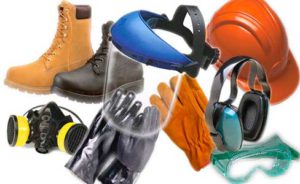 - средства защиты от повышенного уровня вибрации (общей и локальной);- средства защиты от повышенного уровня ультразвука;- средства защиты от повышенного уровня инфразвуковых колебаний;- средства защиты от поражения электрическим током;- средства защиты от повышенного уровня статического электричества;- средства защиты от повышенных или пониженных температур поверхностей оборудования, материалов, заготовок;- средства защиты от повышенных или пониженных температур воздуха и температурных перепадов;- средства защиты от воздействия механических факторов (движущихся машин и механизмов; подвижных частей производственного оборудования и инструментов; перемещающихся изделий, заготовок, материалов; нарушения целостности конструкций; обрушивающихся сыпучих материалов; падающих с высоты предметов; острых кромок и шероховатостей поверхностей заготовок, инструментов и оборудования; острых углов);- средства защиты от воздействия химических факторов;- средства защиты от воздействия биологических факторов;- средства защиты от падения с высоты.1.4. Средства индивидуальной защиты в зависимости от назначения подразделяют на классы:- костюмы изолирующие;- средства защиты органов дыхания;- одежда специальная защитная;- средства защиты ног;- средства защиты рук;- средства защиты головы;- средства защиты лица;- средства защиты глаз;- средства защиты органа слуха;- средства защиты от падения с высоты и другие предохранительные средства;- средства дерматологические защитные;- средства защиты комплексные.1.5. Средства коллективной защиты персонала должны быть расположены на производственном оборудовании или на рабочем месте таким образом, чтобы постоянно обеспечивалась возможность контроля его работы, а также безопасного ухода и ремонта.1.6. Средства индивидуальной защиты следует применять в тех случаях, когда безопасность работ не может быть обеспечена конструкцией оборудования, организацией производственных процессов, архитектурно-планировочными решениями и средствами коллективной защиты.1.7. Все работы по эксплуатации, ремонту, обслуживанию тепломеханического, электротехнического и другого оборудования выполняются с использованием средств индивидуальной защиты. Персонал должен быть обеспечен всеми необходимыми средствами защиты, обучен правилам их применения, должен знать их назначение и методы осмотра.1.8. Средства защиты, полученные со склада, необходимо осмотреть и проверить до начала эксплуатации.1.9. При обнаружении непригодности средств защиты необходимо немедленно их изъять, поставить об этом в известность непосредственного руководителя.1.10. Лица, получившие средства защиты в индивидуальное пользование, отвечают за правильную их эксплуатацию.1.11. Средства защиты необходимо хранить и перевозить в условиях, обеспечивающих их исправность и пригодность к употреблению, поэтому они должны быть защищены от увлажнения, загрязнения и механических повреждений. Средства защиты необходимо хранить в специальных металлических шкафах для хранения, отдельно от инструмента. Они должны быть защищены от воздействия масел, бензина, кислот, щелочей, а также от прямого воздействия солнечных лучей и теплоизлучения нагревательных приборов (не ближе 1 м от них).1.12. Средства защиты, выданные в личное пользование, заносятся в «Личные карточки учета выдачи средств индивидуальной защиты».1.13. Применяются следующие средства индивидуальной защиты работающих:- средства защиты от воздействия окружающей среды (холода, грязи и т.д.) - спецодежда, спецобувь;- средства защиты головы – каски защитные, подшлемники;- средства защиты глаз и лица – защитные очки, щитки для электросварщиков;- средства защиты органа слуха - противошумные вкладыши; противошумные наушники.- средства защиты рук - рукавицы специальные, перчатки;- средства защиты органов дыхания - противогазы, респираторы;- средства защиты от падения с высоты и при работе в колодцах, закрытых емкостях - предохранительные пояса и страховочные канаты.2. Порядок пользования средствами защиты2.1. Средства защиты должны находиться в качестве инвентарных или входить в инвентарное имущество бригад эксплуатационного обслуживания, ремонтных бригад, а также выдаваться для индивидуального пользования.2.2. Инвентарные средства защиты распределяются между объектами, бригадами в соответствии с системой организации эксплуатации, местными условиями и нормами комплектования.2.3. Ответственность за своевременное обеспечение персонала и комплектование испытанными средствами защиты в соответствии с нормами комплектования, организацию надлежащего хранения, своевременное производство периодических осмотров и испытаний, изъятие непригодных средств и за организацию их учета несут руководители структурных подразделений. Такое назначение не отменяет обязанностей мастеров, допускающих и производителей работ по наряду контролировать наличие необходимых средств защиты и их состояние на рабочих местах.2.4. При обнаружении непригодности средств защиты персонал обязан немедленно поставить в известность руководителя структурного подразделения.3. Порядок содержания средств защиты3.1. Средства защиты необходимо хранить и перевозить в условиях, обеспечивающих их исправность и пригодность к употреблению, поэтому они должны быть защищены от увлажнения, загрязнения и механических повреждений.3.2. Средства защиты необходимо хранить в закрытых помещениях.3.3. Хранение средств защиты из резины. Находящиеся в эксплуатации средства защиты из резины следует хранить в специальных металлических шкафах, отдельно от инструмента. Они должны быть защищены от воздействия масел, бензина, кислот, щелочей и других разрушающих резину веществ, а также от прямого воздействия солнечных лучей и теплоизлучения нагревательных приборов (не ближе 1 м от них). Средства защиты из резины, необходимо хранить в сухом помещении при температуре 0-30°С.3.4. Хранение СИЗ. Средства защиты, находящиеся в пользовании бригад эксплуатационного обслуживания или в индивидуальном пользовании персонала, необходимо хранить в ящиках, сумках или чехлах отдельно от прочего инструмента. Средства защиты размещают в специально отведенных местах. Места хранения должны быть оборудованы шкафами, стеллажами для рукавиц, предохранительных поясов и канатов, защитных очков и масок, противогазов, и т.п. Средства защиты следует содержать в сухом, проветриваемом помещении. Хранение и транспортирование должно производиться в условиях, обеспечивающих их сохранность. Индивидуальные комплекты хранят в специальных шкафах: спецодежду - на вешалках, а спецобувь, средства защиты головы, лица и рук - на полках. При хранении они должны быть ограждены от воздействия влаги и агрессивных сред.4. Контроль состояния средств защиты и их учет4.1. Все находящиеся в эксплуатации защитные средства и предохранительные пояса должны быть пронумерованы, за исключением касок защитных, плакатов и знаков безопасности. Допускается использование заводских номеров. Порядок нумерации устанавливается в зависимости от условий эксплуатации средств защиты. Инвентарный номер наносят непосредственно на средство защиты краской или выбивают на металле (например, на металлических деталях пояса и т.п.), либо на прикрепленной к средству защиты специальной бирке (страховочный канат и т.п.). Если средство защиты состоит из нескольких частей, общий для него номер необходимо ставить на каждой части.4.2. Наличие и состояние средств защиты должно проверяться осмотром периодически, но не реже 1 раза в 6 мес. лицом, ответственным за их состояние. Средства защиты, выданные в индивидуальное пользование, также должны быть зарегистрированы карточке учета СИЗ каждого работника.4.3. Результаты механических испытаний средств защиты записывают в специальный журнал учета и содержания средств защиты, производящей испытания. Предохранительные пояса и страховочные канаты разрешается маркировать доступными средствами с записью результатов испытаний в журнале.4.4. Средства защиты, полученные в индивидуальное пользование, также подлежат испытаниям в сроки, установленные инструкцией предприятия-изготовителя.5. Средства индивидуальной защиты5.1. Специальная одежда и специальная обувь5.1.1. Спецодежда и спецобувь работнику выдается на определенный срок в соответствии с утвержденными «Нормами бесплатной выдачи спецодежды, спецобуви и других средств индивидуальной защиты» и коллективным договором.5.1.2. Спецодежда и спецобувь должны соответствовать по размеру, быть удобными, предохранять работника от температурных воздействий и грязи.5.1.3. Предприятие обязано обеспечить периодическую стирку и химчистку спецодежды, а также ее своевременный ремонт.5.1.4. Работник обязан содержать спецодежду и спецобувь в чистоте, хранить ее отдельно от личной одежды.5.1.5. Проверка состояния спецодежды, спецобуви заключается во внешнем осмотре всех частей комплекта с целью выявления дефектов. В случае выявления дефектов ранее срока носки, нужно сообщить руководителю подразделения, такая одежда подлежит списанию в установленной форме.5.2. Каски защитные5.2.1. Каски являются средствами индивидуальной защиты головы работающих от механических повреждений, агрессивных жидкостей, воды, поражения электрическим током при случайном прикосновении к токоведущим частям под напряжением до 1000 В.5.2.2. В зависимости от условий применения каска комплектуется утепляющим подшлемником и водозащитной пелериной, противошумными наушниками, щитками для сварщиков и головными светильниками.5.2.3. Каски состоят из 2-х основных частей: корпуса и внутренней оснастки (амортизатора и несущей ленты). Корпус каски изготовляют сплошным или составным, с козырьком или полями, без внутренних ребер жесткости.5.2.4. Для изготовления касок применяются нетоксичные материалы, устойчивые к действию серной кислоты, минеральных масел, автомобильного бензина и дезинфицирующих средств (полиэтилен, текстолит, прессованное стекловолокно и др.).5.2.5. Нормативный срок эксплуатации касок, в течение которого они должны сохранять свои защитные свойства, указываются в технической документации на конкретный тип каски.5.2.6. Перед каждым применением каски должны быть осмотрены с целью контроля отсутствия механических повреждений.5.2.7. Уход за касками производится согласно инструкции по эксплуатации заводов-изготовителей.5.2.8. После истечения нормативного срока эксплуатации каски изымаются из эксплуатации.5.3. Очки и щитки защитные5.3.1. Защитные очки являются средством индивидуальной защиты глаз от опасных и вредных производственных факторов: слепящей яркости электрической дуги, ультрафиолетового и инфракрасного излучения; твердых частиц и пыли; брызг кислот, щелочей, электролита, плавленого металла.5.3.2. При производстве работ на тепломеханическом оборудовании необходимо использовать очки и щитки, отвечающие требованиям соответствующих государственных стандартов. Рекомендуется применять очки закрытого типа с непрямой вентиляцией и светофильтрами, щитки наголовные со светофильтрующим, ударостойким, химически стойким и сетчатым корпусом, а также наголовные ручные и универсальные для сварщиков.5.3.3. Очки защитные герметичные для защиты глаз от вредного воздействия различных паров, дыма, брызг разъедающих жидкостей должны полностью изолировать подочковое пространство от окружающей среды и комплектоваться незапотевающей пленкой.5.3.4. Конструкция щитков должна обеспечить как надежную фиксацию стекол в стеклодержателе, так и возможность их замены без применения специального инструмента.5.3.5. Перед употреблением защитные очки должны осматриваться на отсутствие царапин, трещин и других дефектов. При обнаружении дефектов очки следует заменить исправными.5.3.6. Во избежание запотевания стекол при использовании очков для продолжительной работы внутреннюю поверхность стекол следует смазывать специальной смазкой.5.3.7. При загрязнении очки следует промывать теплым мыльным раствором, затем прополаскивать чистой водой и вытирать мягкой тканью.5.4. Щитки защитные для электросварщиков5.4.1. Щитки являются средством индивидуальной защиты глаз и лица сварщика от ультрафиолетовых и инфракрасных излучений, слепящей яркости дуги и брызг расплавленного металла.5.4.2. Разрешается применять только щитки, изготовленные в соответствии с требованиями ГОСТ 12.4.035-78 и ГОСТ 12.4.023-84.5.4.3. Существуют 4 вида щитков: щитки с регулируемым наголовным креплением, с ручкой и универсальные (с наголовным креплением и ручкой); для электросварщиков – с креплением на каске защитной.5.4.4. Корпус щитков непрозрачный, выполнен из не токопроводящего материала, стойкого к искрам, брызгам расплавленного металла (фибра, поликарбонат). На корпусе крепится стеклодержатель со светофильтрами.5.4.5. Конструкция щитков предусматривает устройство, предохраняющее стекла от выпадения из рамки или перемещения их при любом положении щитка, а также обеспечивает возможность смены стекол без применения инструмента.5.4.6. При загрязнении щитки следует промывать теплым мыльным раствором, затем прополаскивать и просушивать.5.5.  Рукавицы специальные5.5.1. Рукавицы являются средством индивидуальной защиты рук от механических травм, повышенных и пониженных температур, искр и брызг расплавленного металла и кабельной массы, масел и нефтепродуктов, воды, агрессивных жидкостей.5.5.2. Рукавицы изготавливаются по ГОСТ 12.4.010-75.5.5.3. Рукавицы изготавливаются 6 типов 4-х размеров, с усилительными защитными накладками или без них, обычной длины или удлиненные с крагами. Длина рукавиц обычно не превышает 300 мм, а рукавиц с крагами – не менее 420 мм. Во избежание затекания расплавленного металла, рукавицы должны плотно облегать рукава одежды.5.5.4. Для защиты рук от контакта с нагретыми поверхностями, искр и брызг расплавленного металла необходимо применять рукавицы из парусины с огнезащитной пропиткой с крагами или удлиненные рукавицы из шерстяных тканей, кожевенного спилка с крагами либо вачеги из сукна, кожевенного спилка, термоустойчивой юфти.5.5.5. Перед применением рукавицы необходимо осмотреть на отсутствие механических повреждений.5.5.6. При работе рукавицы должны плотно облегать рукава одежды.5.5.7. Рукавицы следует очищать по мере загрязнения, просушивать, при необходимости – ремонтировать.5.6. Респираторы5.6.1. Респираторы являются средствами индивидуальной защиты органов дыхания (СИЗОД), общие технические требования к которым должны соответствовать государственным стандартам.5.6.2. Респираторы перед применением необходимо осмотреть на предмет отсутствия механических повреждений.5.6.3. Регенерация респираторов и производится в соответствие с руководством по эксплуатации.5.6.4. СИЗОД выдаются только в индивидуальное пользование. Передачу другим лицам использовавшихся ранее СИЗОД допускать лишь после дезинфекции. Дезинфекцию респираторов проводить согласно руководству по эксплуатации.5.6.5. Персонал должен быть обучен правилам пользования респираторами. 5.7. Предохранительные пояса и страховочные канаты5.7.1. Пояса предохранительные предназначены для обеспечения безопасности строительно-монтажных, ремонтно-восстановительных и других видов работ. Предохранительные пояса являются средствами индивидуальной защиты работающих от падения с высоты при работах на высоте (свыше 1,3 м) и верхолазных работах (5 и более метров), а также при работах в колодцах, резервуарах и т.п.5.7.2. Пояса предохранительные должны соответствовать государственным стандартам и техническим условиям пояса конкретных конструкций.5.7.3. В зависимости от конструкции пояса подразделяются на безлямочные и лямочные, а также на пояса с амортизацией или без амортизации.5.7.4. При производстве огневых работ (электросварка, газовая резка и т.п.) строп пояса должны быть изготовлены из стального каната или цепи.5.7.5. Предохранительные пояса должны соответствовать требованиям ГОСТ 12.4.089-86 и техническим условиям на пояса конкретных конструкций.5.7.6. Конструкция пряжки (замыкающего устройства пояса) должна исключать возможность неправильного или неполного его закрывания. Карабин пояса должен иметь устройство, исключающее его случайное раскрытие. Конструкция карабина должна обеспечивать раскрытие его замка одной рукой. Закрытие замка и предохранительного устройства карабина должно осуществляться автоматически.5.7.7. Страховочный канат служит дополнительным средством безопасности. Пользование им обязательно в тех случаях, когда место работы находится на расстоянии, не позволяющем закрепиться стропом пояса за конструкцию оборудования.5.7.8. Для страховки применяется хлопчатобумажный канат диаметром не менее 15 мм или канат из капронового фала диаметром не менее 10 мм, а длина не более 10м.5.7.9. Разрывная статическая нагрузка стального каната должна соответствовать указанной в государственном стандарте, а хлопчатобумажного каната и каната из капронового фала – не менее 7000 Н (700 кгс). Страховочные канаты могут быть оснащены карабинами.5.7.10. Разрывная статическая нагрузка для пояса с амортизатором должна быть не менее 7000 Н (700 кгс), и для пояса без амортизатора 10000 Н.5.7.11. Динамическое усилие при защитном действии для без лямочного пояса с амортизатором должно быть не более 4000 Н, а для лямочного пояса с амортизатором – не более 6000 Н.5.7.12. Предохранительные пояса и страховочные канаты должны подвергаются испытаниям на механическую прочность статической нагрузкой 4000 Н (400 кгс), пояса, предназначенные для работы в ТК, резервуарах – 2000 Н (200 кгс) перед выдачей в эксплуатацию, а также в процессе эксплуатации 1 раз в 6 месяцев.5.7.13. Методика испытания приведена в технических условиях и руководстве по эксплуатации поясов конкретных конструкций.5.7.14. Пояс считается выдержавшим испытание, если не произошло каких-либо разрушений и пояс сохранил несущую способность.5.7.15. На пригодный к эксплуатации пояс крепят бирку с указанием даты испытания и даты следующего испытания.5.7.16. Перед применением пояса необходимо ознакомиться с его устройством, назначением, правилами эксплуатации и проверки на эксплуатационную пригодность, изложенными в инструкции по эксплуатации.5.7.17. Перед началом работы необходимо произвести внешний осмотр пояса с целью проверки его состояния в целом и несущих элементов в отдельности, а также наличия бирки с указанием даты испытания и даты следующего испытания.5.7.18. Изымается из обращения пояс, подвергшийся динамическому рывку, а также пояс, имеющий разрывы ниток в сшивках, надрывы, прожоги, надрезы поясного ремня, стропа, амортизатора, нарушения заклепочных соединений, деформированные или покрытые коррозией металлические узлы и детали, трещины в металлических частях и неисправности предохранительной защелки.5.7.19. Самостоятельный ремонт пояса запрещается.5.7.20. Пояса и канаты хранить в сухих проветриваемых помещениях в подвешенном состоянии или разложенными на полках в один ряд. После работы пояс необходимо очистить от загрязнений, просушить, металлические детали протереть, а кожаные смазать жиром.5.7.21. Запрещается хранение поясов рядом с отопительными приборами, кислотами, щелочами, растворителями, бензином и маслами.5.8. Ответственность за своевременное и в полном объеме обеспечение работников средствами индивидуальной защиты, за организацию контроля за правильностью их применения работниками возлагается на работодателя в установленном законодательством порядке.Разработал:Специалист по охране труда                                               Ю.В. Видайкина   ЛИСТ ОЗНАКОМЛЕНИЯС ИНСТРУКЦИЕЙ №_________ от «____» _______________2021гДолжностьФамилия, инициалыДата ознакомленияПодпись в ознакомлении и полученииПримечания